ПРОДУКТ СИМБИОТИЧЕСКИЙ«КУЭМСИЛ L-ГИСТИДИН ЦИНК ЗАЖИВЛЕНИЕ»Для тех, кто уже перенес короновирусную инфекцию В составе, кроме биомассы кумыса, аминокислота L-гистидин, лактат цинка, витамины С и А, вода. Содержание в суточной дозе для взрослого (4 таблетки: по 2 табл. 2 раза в день) цинка не более 4 мг (30% от суточной дозы), в 1 г - 1,66 мг; витамина С 30% от суточной дозы, в 1 г «КуЭМсил L-гистидин цинк» - 12,5 мг; витамина А в «КуЭМсил» не более 300 30% от суточной дозы, в 1 г - 125 мкг; содержание L – не более 233мг, 30% от суточной потребности, в 1 г «КуЭМсил L-гистидин цинк» 97 мг.В период протекания воспалительного процесса наш организм нуждается в особой аминокислоте – L-гистидин. Без гистидина регенерация поврежденных тканей становится невозможной. Хронические воспалительные процессы в организме (в т.ч. на коже и слизистых) – это последствия недостатка гистидина. Эта аминокислота повышает способность капилляров пропускать внутрь лейкоциты, позволяя им активнее атаковать патогены в инфицированных тканях, ускоряя заживление. Гистидин участвует в непосредственном синтезе эритроцитов и лейкоцитов, ускоряя заживление. 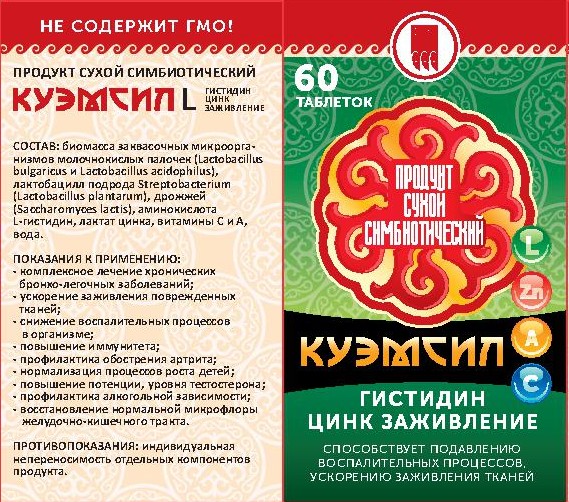 В организме человека гистидин особенно необходим для борьбы с уже имеющейся инфекцией, в том числе для борьбы с пневмониями инфекционной природы. При воспалении легких гистидин участвует в расслаблении сосудов, понижая давление и ускоряя отхождение мокроты. Без него полная регенерация поврежденных тканей становится невозможной.Одно из уникальных свойств гистидина – возможность трансформироваться в гистамин и гемоглобин, а также мощнейший антиоксидант карнозин. Карнозин ингибирует перекисное окисление липидов, усиливает антиоксидантную защиту, повышает устойчивость организма к воздействию различных патологических факторов при кислородозависимых состояниях.Гистидин поддерживает в организме баланс цинка и железа. Он создает связи с цинком и переносит его в клетки. Комбинация гистидина и цинка – эффективное средство против инфекций. Цинк и ферменты, выделяемые лактобактериями кумыса, способствуют более легкому всасыванию аминокислоты. Сочетание цинка и гистидина в «КуЭМсиле» сводит к минимуму продолжительность болезни, вызванной вирусами или бактериями. L-гистидин обладает терапевтическим эффектом при воспалениях суставов. Хорошо зарекомендовали себя приемы гистидина при ревматоидном артрите. Цинк является антиоксидантом репаративного действия, индуцирует биосинтез защитных белков клетки – металлотионеинов, благодаря им ускоряется заживление внутренних и наружных ран, происходит нейтрализация свободных радикалов, снижаются воспалительные реакции. Цинк необходим для синтеза активного фермента мужского гормона тестостерона, без которого не происходит оплодотворения. Он предотвращает превращение мужского гормона тестостерона в эстроген – женский гормон, т.к. уменьшает действие ароматазы (фермент надпочечников, превращающий тестостерон в эстроген). С годами организм утрачивает способность усваивать цинк, содержащийся в пище. Дисбактериоз, курение, алкоголь, инфекции и медикаменты, уменьшают запасы цинка. Суточная доза цинка для взрослых 15–20 мг.Цинк в органически доступной форме лактата вместе с витаминами А и С препятствует возникновению иммунодефицитов, стимулирует синтез антител и оказывает противовирусное действие. При недостатке цинка, входящего в состав алкогольдегидрогеназы, быстро возникает зависимость при употреблении алкоголя. Таким образом, продукт «КуЭМсил L-гистидин цинк заживление» рекомендуется для:- комплексного лечения хронических бронхо-легочных заболеваний;- ускорения заживления поврежденных тканей;- снижения воспалительных процессов в организме;- повышения иммунитета;- профилактики обострения артрита;- нормализации процессов роста у детей;- повышения потенции, уровня тестостерона;- профилактики алкогольной зависимости;- восстановления нормальной микрофлоры желудочно-кишечного тракта.Рекомендации по применению: детям с 2-летнего возраста – по 1 таблетке 2 раза в день; взрослым – по 2 таблетки 2 раза в день. 